Mein HaustierIch habe ein Hund.Er heißt Odi. Er ist groß.Seine Haare sind kurz und schwarz - weiß.Seine Ohren sind klein.Er hat große Augen.Er ist sehr nett und lieb.Ich habe viel Arbeit mit meinem Hund. Ich spiele gern mit meinem Hund.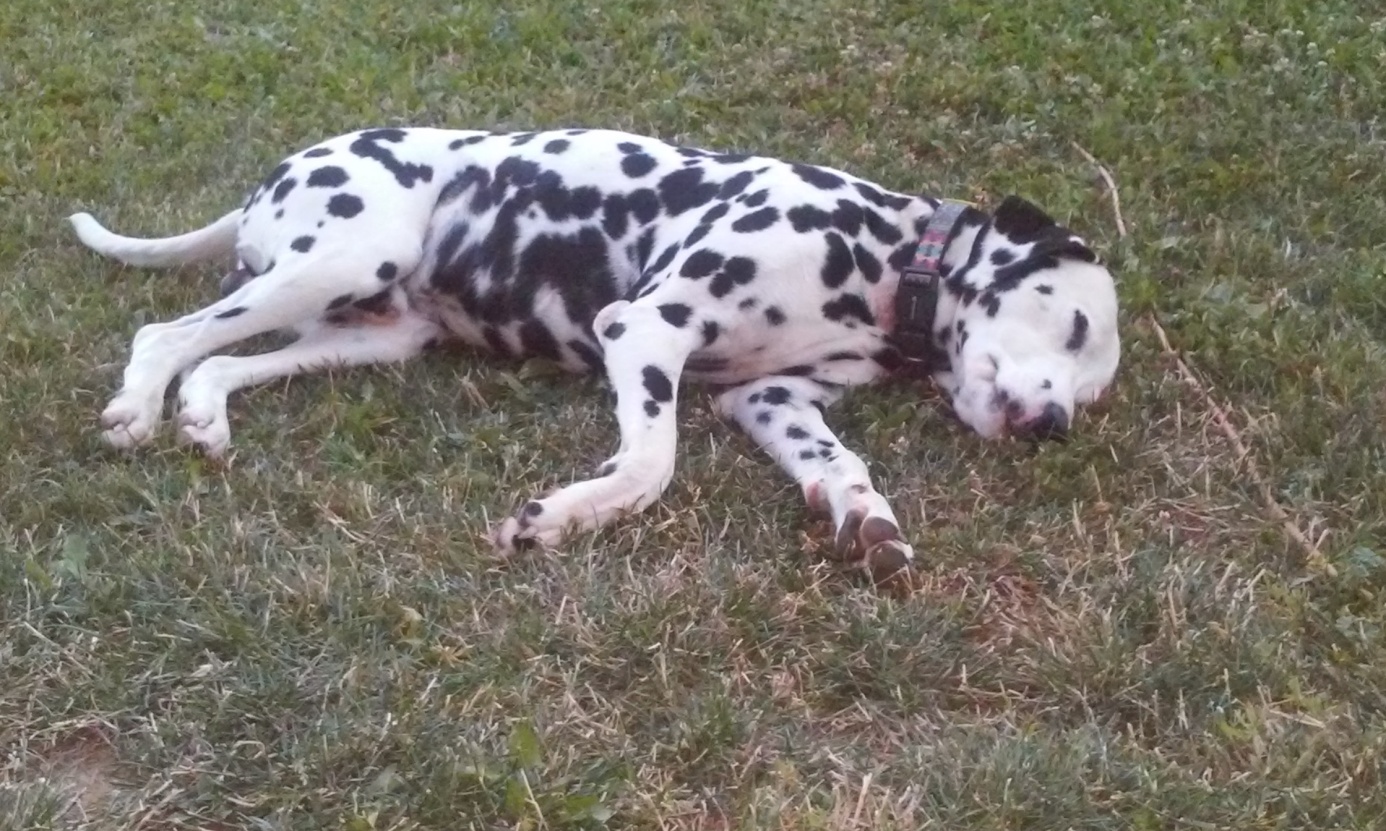 